КАРАР                                                                    ПОСТАНОВЛЕНИЕ           03 декабрь  2015 йыл                           № 61                     03 декабря 2015 годаОб утверждении плана мероприятий, по противодействию нелегальной миграции на территории сельского поселения Кашкинский сельсовет муниципального района Аскинский район Республики Башкортостанна 2016 - 2017 годыВ соответствии с Федеральными законами от 06.10.2003 года № 131- ФЗ «Об общих принципах организации местного самоуправления в Российской Федерации»,  от 31.05. 2002  года № 62-ФЗ «О гражданстве Российской Федерации», от 18.07. 2006 года № 109-ФЗ «О миграционном учете иностранных граждан и лиц без гражданства в Российской Федерации», от 25.07. 2002 года № 115-ФЗ «О правовом положении иностранных граждан в Российской Федерации», от 25.07.2002 г № 114-ФЗ «О противодействии экстремистской деятельности», от 06.03.2006 г. № 35- ФЗ «О противодействии терроризму», в целях противодействия незаконной миграции и экстремисткой деятельности, руководствуясь Уставом сельского поселения Кашкинский сельсовет муниципального района Аскинский район Республики Башкортостан,ПОСТАНОВЛЯЮ:Утвердить план мероприятий по противодействию нелегальной миграции на территории	сельского поселения  Кашкинский  сельсовет муниципального района  Аскинский район  Республики Башкортостан на 2016-2017 годы (приложения №1, № 2.) 2.  Настоящее постановление вступает в силу со дня его официального    обнародования.  3. Контроль  исполнения  настоящего постановления оставляю за собой.Глава                                     сельского поселения Кашкинский сельсоветмуниципального района Аскинский районРеспублики Башкортостан		Р.К.ЗиннатуллинПриложение №1                                                                      к постановлению  главы сельского  поселения                                                                           Кашкинский  сельсовет  муниципального                                                                      района  Аскинский район  РБ    03 декабря 2015 г.  №61План мероприятий по противодействию нелегальной миграции на 2016-2017 годы1. Характеристика проблемыНеконтролируемая	миграция	способствует	усилениюнационалистических настроений, политического и религиозного насильственного экстремизма, этносепаратизма и создает условия для возникновения конфликтов.Исполнение запланированных мероприятий необходимо для:- исключения случаев проявления социальной, расовой, национальной и религиозной розни;- минимизации фактов проявления превосходства либо неполноценности человека по признаку его социально расовой, национальной, религиозной или языковой принадлежности или отношения к религии;- исключения случаев нарушения прав, свобод и интересов человека и гражданина в зависимости от его социально расовой, национальной, религиозной или языковой принадлежности или отношения к религии;- выявления и пресечения деятельности этнических преступных группировок, используемых в террористических целях.Цели и задачи мероприятийОсновными целями плана мероприятий являются:- обеспечение эффективного регулирования внешней миграции на территории сельского поселения Кашкинский сельсовет муниципального района Аскинский район Республики Башкортостан, соответствия параметров стратегии социально-экономического 	и	демографического развития сельского поселения Кашкинский сельсовет муниципального района Аскинский район Республики Башкортостан;- противодействия незаконной миграции.Условиями достижения целей плана мероприятий является решение следующих задач:- формирование полной, достоверной, оперативной и актуальной информации о перемещении иностранных граждан;- недопущения совершения преступлений, иностранными гражданами;- обеспечение противодействия коррупции при оказании государственных услуг и исполнения государственных функций в сфере миграции;Реализацию мероприятий предполагается осуществить в течении 2-х лет (2016-2017 годы) без разделения на этапы, поскольку меры по противодействию нелегальной миграции необходимо осуществлять постоянно.Для достижения  поставленных целей  плана мероприятия предусмотрено обеспечение условий для решения вопросов регулирования внешней миграции с учетом  законодательства Российской Федерации и международных обязательств Российской Федерации в сфере миграции.Ожидаемые результаты:Реализация плана позволит:- обеспечить	администрацию сельского поселения объективной информацией об объемах и структуре миграционных потоков с целью принятия адекватных мер по регулированию миграционных процессов;- снизить риск возникновения конфликтных ситуаций среди населения сельского поселения Кашкинский сельсовет 	в результате миграции.Перечень мероприятийСистема плана мероприятий представляет собой комплекс согласованных мер, призванных обеспечить осуществление цели и задач. Мероприятия спланированы в соответствии с требованиями законодательных актов Российской Федерации в сфере миграции, Концепции регулирования миграционных процессов, одобренных Правительством Российской Федерации.Основные мероприятия включают:- проведение мониторинга миграционной ситуации в сельском поселения Кашкинский сельсовет муниципального района Аскинский район Республики Башкортостан с учетом оценки и анализа сложившейся обстановки;- осуществления комплекса мероприятий по выявлению и пресечению нарушений миграционного законодательства;- формирование общественного мнения, способствующего адаптации и интеграции законных мигрантов и пресечению нелегальной миграции.Сроки реализацииСрок реализации плана мероприятий - с 2016 по 2017 год.Описание последствийОсновной социально-экономический эффект от реализации плана мероприятий состоит в повышении эффективной работы администрации сельского поселения Кашкинский сельсовет муниципального района Аскинский район Республики Башкортостан (далее - администрация) и правоохранительных органов по сохранению стабильной, прогнозируемой и управляемой миграционной ситуации в сельском поселении Кашкинский сельсовет муниципального района Аскинский район Республики Башкортостан,  а также формированию у жителей терпимого отношения к мигрантам.Сохранение стабильности миграционной ситуации позволит успешно решать социально-экономические задачи, станет благоприятным фактором для успешного развития экономики сельского поселения Кашкинский сельсовет муниципального района Аскинский район Республики Башкортостан	 и решения острых социальных проблем.Приложение №2                                                                      к постановлению  главы сельского  поселения                                                                          Кашкинский  сельсовет  муниципального                                                                      района  Аскинский район  РБ    03 декабря 2015 г.  № 61Мероприятия по противодействию нелегальной миграции на 2016-2017годыБАШҠОРТОСТАН РЕСПУБЛИКАҺЫАСҠЫН  РАЙОНЫ   МУНИЦИПАЛЬ РАЙОНЫНЫҢ ҠАШҠА  АУЫЛ  СОВЕТЫ АУЫЛ  БИЛӘМӘҺЕ ХӘКИМИӘТЕ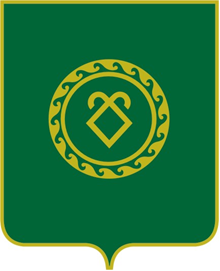 РЕСПУБЛИКА  БАШКОРТОСТАНАДМИНИСТРАЦИЯСЕЛЬСКОГО ПОСЕЛЕНИЯКАШКИНСКИЙ СЕЛЬСОВЕТМУНИЦИПАЛЬНОГО РАЙОНААСКИНСКИЙ РАЙОН№ п/пНаименование мероприятия Срок исполненияИсполнитель1.Проведение мониторинга и оценки миграционной ситуации и подготовка предложений по ее стабилизацииВ течении месяца,в дальнейшем раз в полугодиеАдминистрация 2.Проведение работы по разъяснению работодателям и иностранным гражданам порядка осуществления временной трудовой деятельности на территории сельского поселения Кашкинский сельсовет ЕжеквартальноАдминистрация3.Проведение мероприятий по выявлению и пресечению фактов использования предприятиями, организациями и индивидуальными предпринимателями труда незаконных мигрантов и иностранных граждан, осуществляющих трудовую деятельность без соответствующего разрешенияЕжеквартальноАдминистрация совместно с сотрудниками ОМВД и (или) УФМС (по согласованию)4.Проведение анализа миграционной правоприменительной практики на основе изучения (мониторинга) применения федеральных законов и других нормативно-правовых актов, регулирующих отношения в сфере миграцииЕжегодноАдминистрация5.Создать актуальный банк данных по учету иностранных граждан, временно или постоянно проживающих на территории сельского поселения В течение месяца, в дальнейшем постоянноАдминистрация6.Обеспечить контроль за эксплуатацией и содержанием жилого сектора. Осуществление инвентаризации пустующих строений, реконструируемых жилых домов, принятие мер по исключению возможности проникновения и проживания в них иностранных гражданПостоянноАдминистрация7.Обеспечить в установленном порядке уведомление органов миграционной службы о прибытии иностранных граждан на территорию сельского поселенияПостоянноАдминистрация8.В целях реализации положений миграционного законодательства, профилактики террористической, экстремистской и иной противоправной деятельности, осуществлять комплекс мероприятий по проверке нахождения на территории и в окружении объектов возможных террористических устремлений иностранных граждан и граждан из регионов с нестабильной социально-политической обстановкой  ЕжеквартальноАдминистрация совместно с сотрудниками ОМВД (по согласованию)9.Организация и проведение проведение семинаров, «круглых столов» и других мероприятий по вопросам миграции. В том числе:- о проблемах регулирования миграционных процессов;-о проблемах регулирования социально-трудовых отношений с иностранными работниками;- по вопросам интеграции мигрантов, включая вопросы толерантности и культурной их адаптации и др.Раз в полугодиеАдминистрация, руководители организаций и учреждений (по согласованию)10.Организация и проведение мероприятий, направленных на формирование духовнонравственных ценностей, правовое, патриотическое воспитание.ЕжеквартальноАдминистрация, руководители организаций и учреждений (по согласованию)11.Совместно с ОМВД проводить комплекс оперативно – профилактических мероприятий, направленных на предупреждение и пресечение незаконной миграции, проникновению на территориюиностранных граждан и лиц без гражданства, подозрительных лиц снимающих в наем жилые помещенияЕжеквартальноАдминистрация совместно с сотрудниками ОМВД и (или) УФМС (по согласованию)